TAM Development: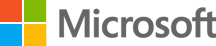 100-180 Extended Plan